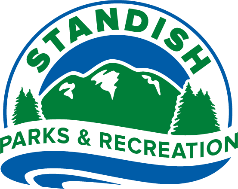 Recreation Committee Meeting AgendaThursday, October 5, 20175:30-5:45: Update on the Spooktacular progress and finalize any assignments5:45-6:00: Propose ideas and select a purpose for the remaining committee funds ($4800)Initial conversation included: purchase sporting equipment to loan to the community for outdoor recreation (snowshoes, x-country skis, ice skates, tennis rackets, etc.), purchase materials to build a gazebo or bandstand for concerts at Memorial Park and use volunteers to build it (is there someone who has time to price out some of this equipment to get an idea of total cost?)Any other ideas?  Scholarship fund? 6:00-6:15: Discuss the purpose and direction of the committee for the futureAdvisory Committee? Volunteers to host special events? Combination of both? Thoughts and ideas about the best use of the committee’s time, energy and resources?6:15 – 6:45: Goals/priorities for recreation programs and events in the community6:45 – 7:15: Goals/priorities for parks and facilities in the community 7:15 - 7:30:  Next steps of where to go from here.            7:30:  Adjourn